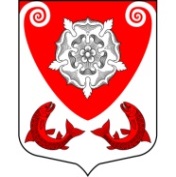 МЕСТНАЯ  АДМИНИСТРАЦИЯМО РОПШИНСКОЕ СЕЛЬСКОЕ ПОСЕЛЕНИЕМО ЛОМОНОСОВСКОГО  МУНИЦИПАЛЬНОГО РАЙОНАЛЕНИНГРАДСКОЙ ОБЛАСТИП О С Т А Н О В Л Е Н И Е№288 	В соответствии  со  статьей 17 Федерального закона от 06.10.2003 № 131 - ФЗ « Об общих принципах организации местного самоуправления в Российской Федерации», со  статьей 52 Закона Российской Федерации от 09.10.1992   № 3612-1 "Основы законодательства Российской Федерации о культуре", Законом Российской Федерации от 07.02.1992 № 2300-1  "О защите прав потребителей", Законом Российской Федерации "О физической культуре и спорте в Российской Федерации", Гражданским кодексом Российской Федерации, Бюджетным кодексом РФ, Уставом муниципального казённого учреждения «Культурно-спортивный центр муниципального образования Ропшинское сельское поселение Ломоносовского муниципального района Ленинградской области», в целях привлечения дополнительных финансовых средств для развития культуры и спорта в муниципальном образовании местная администрация Ропшинского сельского поселенияПОСТАНОВЛЯЕТ:1. Утвердить Положение о порядке предоставления платных услуг, оказываемых муниципальным казённым учреждением   «Культурно-спортивный центр муниципального образования Ропшинское сельское поселение Ломоносовского муниципального района Ленинградской области» согласно приложению 1.	2. Разместить на официальном сайте местной администрации Ропшинского сельского поселения в информационно-телекоммуникационной сети «Интернет».3. Контроль за исполнением настоящего постановление возложить на директора МКУ «Культурно-спортивный центр муниципального образования Ропшинское сельское поселение Ломоносовского муниципального района Ленинградской области» Жука Н.В.                  Глава местной администрации                                                 Дзейгов М.М.Положение о порядке предоставления платных услуг, оказываемых муниципальным казённым учреждением «Культурно-спортивный центр муниципального образования Ропшинское сельское поселение Ломоносовского муниципального района Ленинградской области» I. Общие положения1.  Положение  о порядке предоставления платных услуг, оказываемых МКУ «Культурно-спортивный центр Ропшинского сельского поселения» (далее по тексту Положение) разработано в соответствии со   статьей 17 Федерального закона от 06.10.2003 №131 - ФЗ « Об общих принципах организации местного самоуправления в Российской Федерации», Федеральным Законом «О некоммерческих организациях», со  статьей 52 Закона Российской Федерации от 09.10.1992   №3612-1 "Основы законодательства Российской Федерации о культуре", Законом Российской Федерации "О защите прав потребителей", Гражданским кодексом Российской Федерации, Бюджетным кодексом РФ, Уставом  МКУ «Культурно-спортивный центр Ропшинского сельского поселения»  в целях привлечения дополнительных финансовых средств для развития культуры и молодежного творчества муниципального образования Ропшинское сельское поселение.2. Настоящее Положение определяет порядок и условия предоставления платных услуг и распространяется на все подразделения МКУ «Культурно-спортивный центр Ропшинского сельского поселения»  3.Положение определяет единый порядок организации предоставления платных услуг МКУ «Культурно-спортивный центр Ропшинского сельского поселения» (далее - Учреждение) населению, а также юридическим лицам разных организационно-правовых форм собственности и общественным организациям (далее - Потребитель) и распределение средств, полученных за оказанные платные услуги.4. Платные услуги - это услуги, оказываемые Учреждением за соответствующую плату физическим и юридическим лицам.5. Оказание платных услуг осуществляется Учреждением с целью:-  реализации права граждан на удовлетворение дополнительных потребностей;- оптимизации использования имеющихся материально - технических, кадровых и финансовых ресурсов, стимулирования внедрения новых видов платных услуг и форм обслуживания, повышение качества оказываемых услуг;- привлечения дополнительных финансовых средств для развития культуры и молодежного творчества муниципального образования Ломоносовский муниципальный район;- укрепления материально-технической базы Учреждения;- содержания имущества;- приобретения товаров, материальных ценностей.       6. Настоящее Положение устанавливает основные правила предоставления платных услуг и требования, предъявляемые при предоставлении платных услуг МКУ «Культурно-спортивный центр Ропшинского сельского поселения», порядок расчетов за предоставляемые платные услуги, порядок учета средств, получаемых учреждением за оказание платных услуг.II. Порядок предоставления платных услуг1. Учреждение имеет право оказывать платные услуги при условии, что данный вид деятельности предусмотрен Уставом МКУ «Культурно-спортивный центр Ропшинского сельского поселения», а именно:-оказание услуг по прокату спортивного инвентаря и инвентаря для проведения культурно-массовых мероприятий;-оказание платных услуг по проведению культурных, спортивных, выставочных мероприятий, спортивных и иных праздников, концертов, учебно-тренировочных занятий по видам спорта.-оказание услуг по предоставлению спортивных сооружений и служебных помещений Учреждения, в том числе актового зала. 2. Учреждение создает условия для предоставления платных услуг (приобретает инвентарь, музыкальные инструменты, билеты и т.д.).3. Учреждение заключает договоры с Потребителем на оказание платных услуг в соответствии с Перечнем платных услуг, согласованным с местной администрацией.4. При предоставлении платных услуг сохраняется установленный режим работы Учреждения. Учреждение обязано соблюдать утвержденный им план работы, расписание занятий.III. Порядок формирования и учета платных услуг 1. Учреждение самостоятельно в соответствии со своим уставом определяет возможность оказания Платных услуг  в зависимости от материальной базы, численного состава и квалификации персонала, спроса на услугу и других обстоятельств. Перечень платных услуг разрабатывается Учреждением, утверждается приказом Учреждения и согласовывается с местной администрацией МО Ропшинское сельское поселение МО Ломоносовского муниципального района Ленинградской области.           2. Размер платы за Платные услуги, а также изменения цен на Платные услуги утверждаются Учреждением самостоятельно, приказом Учреждения,  Информация о ценах и тарифах на платные услуги учреждения согласовывается с местной администрацией Ропшинского сельского поселения.3. Учреждения обязаны своевременно и в доступном месте предоставлять гражданам и юридическим лицам необходимую и достоверную информацию о перечне оказываемых Платных услуг (работ) и их стоимости.4. Цена на Платную услугу определяется на основании:
размера расчетных и расчетно-нормативных затрат на оказание Учреждением Платных услуг по основным видам деятельности, а также размера расчетных и расчетно-нормативных затрат на содержание имущества Учреждения с учетом:анализа фактических затрат Учреждения на оказание Платных услуг по основным видам деятельности в предшествующие периоды;прогнозной информации о динамике изменения уровня цен в составе затрат на оказание Учреждением Платных услуг по основным видам деятельности, включая регулируемые государством цены на товары, работы, услуги субъектов естественных монополий;
анализа существующего и прогнозируемого объема рыночных предложений на аналогичные услуги и уровня цен на них;анализа существующего и прогнозируемого объема спроса на аналогичные услуги.5. Оплата за оказываемые Учреждением услуги осуществляется в безналичной форме.6. Оплата по безналичному расчету осуществляется путем перечисления денежных средств   в доход бюджета МО Ропшинское сельское поселение. 7. Предоставление платных услуг Потребителям оформляется договором возмездного оказания услуг или договором аренды. 	         8. Договор заключается в соответствии с Гражданским кодексом РФ в письменной форме, в двух экземплярах, один из которых находится у Учреждения, другой у Потребителя.         9. Доходы, полученные от платных услуг, поступают в бюджет МО Ропшинское сельское поселение на лицевой счет местной администрации Ропшинского сельского поселения, открытый в Федеральном казначействе РФ, как администратору доходов.10. Основаниями для пересмотра цен на платные услуги являются:- рост (снижение) затрат на оказание  услуг, вызванный внешними факторами;- изменение в оплате труда сотрудников, занятых в оказании платных услуг согласно действующему законодательству Российской Федерации.IV. Использование доходов          1. Средства, полученные от платных услуг, МКУ «Культурно-спортивный центр Ропшинского сельского поселения» самостоятельно использовать не вправе, вся выручка от платной деятельности, поступает в бюджет. За счет средств от оказания платных услуг учреждению могут быть доведены администрацией Ропшинского сельского поселения, как главным распорядителем бюджетных средств, дополнительные лимиты бюджетных обязательств в соответствии со сметой расходов, составленной с учетом расходов на ведение платной деятельности.  V. Взаимные обязательства и ответственность Учреждения и Потребителя платных услуг	1. Учреждение обязано своевременно предоставлять Потребителю необходимую и достоверную информацию об оказываемых услугах, соответствующую требованиям Закона РФ «О защите прав потребителя».	2. Учреждение в удобном для обозрения месте размещает информацию, содержащую следующие сведения:- наименование и юридический адрес Учреждения;- режим работы Учреждения;- адрес и телефон Учредителя МКУ «Культурно-спортивный центр Ропшинского сельского поселения»;- «Перечень платных услуг», «Информацию о ценах на услуги, предоставляемые МКУ «Культурно-спортивный центр Ропшинского сельского поселения», перечень льгот на предоставление платных услуг и категорий граждан, имеющих право на льготы.	3. Потребители платной услуги обязаны оплатить стоимость услуги согласно «Информации о ценах на услуги, предоставляемые МКУ «Культурно-спортивный центр Ропшинского сельского поселения», утвержденной приказом Учреждения 	4. Претензии и споры, возникающие между Потребителями и Учреждением, разрешаются по соглашению сторон или в судебном порядке в соответствии с законодательством Российской Федерации.	5. Обязанности по контролю за соблюдением  Положения, возлагаются на директора МКУ «Культурно-спортивный центр Ропшинского сельского поселения».VI. Особенности предоставления  услугПорядок взаимодействия с потребителями, перечень лиц, ответственных за оказание услуги, сохранность имущества и заключение договоров определяется учреждением.VI. Предоставление льгот 1.   При посещении мероприятий, проводимых Учреждением,  льготы предоставляются: - ветеранам Великой Отечественной войны, жителям блокадного Ленинграда, в размере 100%; - инвалидам I и II групп в размере 40%.- многодетным семьям в размере 30%.2. Предоставление льгот на оплату осуществляется  при наличии подтверждающих документов.IX. Контроль за целевым использованием денежных средств, получаемых при оказании платных услуг1. Контроль за целевым использованием денежных средств, получаемых при оказании платных услуг Учреждением, осуществляется администрацией МО Ропшинское сельское поселение в соответствии с действующим законодательством Российской Федерации.от  18.09.2020 г.Об утверждении Положения о порядке предоставления платных услуг, оказываемых муниципальным казённым учреждением «Культурно-спортивный центр муниципального образования Ропшинское сельское поселение Ломоносовского муниципального района Ленинградской области» Приложение 1							       	 к постановлению местной администрации Ропшинского сельского поселения	                                                                                   от 18.09.2020  №288 